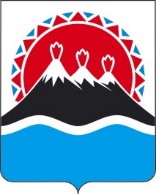 П О С Т А Н О В Л Е Н И ЕПРАВИТЕЛЬСТВА  КАМЧАТСКОГО КРАЯ                   г. Петропавловск-КамчатскийВ соответствии со статьей 78 Бюджетного кодекса Российской Федерации, постановлением Правительства Российской Федерации от 18.09.2020 № 1492 «Об общих требованиях к нормативным правовым актам, муниципальным правовым актам, регулирующим предоставление субсидий, в том числе грантов в форме субсидий, юридическим лицам, индивидуальным предпринимателям, а также физическим лицам - производителям товаров, работ, услуг, и о признании утратившими силу некоторых актов Правительства Российской Федерации и отдельных положений некоторых актов Правительства Российской Федерации» ПРАВИТЕЛЬСТВО ПОСТАНОВЛЯЕТ:1. Утвердить Порядок предоставления в 2021 году из краевого бюджета субсидии ООО «Камчатский край – Единая Камчатка», находящемуся в стадии ликвидации и не имеющему возможности рассчитаться с кредиторами за счет собственных денежных средств или имущества в полном объеме, в целях финансового обеспечения затрат, связанных с оплатой кредиторской задолженности, возникшей в ходе ведения уставной деятельности, и завершения ликвидации, согласно приложению к настоящему постановлению.2. Настоящее постановление вступает в силу после дня его официального опубликования.3. Положения настоящего постановления применяются после принятия закона Камчатского края о краевом бюджете (о внесении изменений в закон Камчатского края о краевом бюджете), предусматривающего бюджетные ассигнования на предоставление субсидии ООО «Камчатский край – Единая Камчатка», находящемуся в стадии ликвидации и не имеющему возможности рассчитаться с кредиторами за счет собственных денежных средств или имущества в полном объеме, в целях финансового обеспечения затрат, связанных с оплатой кредиторской задолженности, возникшей в ходе ведения уставной деятельности, и завершения ликвидации. Порядок предоставления в 2021 году из краевого бюджета субсидии ООО «Камчатский край – Единая Камчатка», находящемуся в стадии ликвидации и не имеющему возможности рассчитаться с кредиторами за счет собственных денежных средств или имущества в полном объеме, в целях финансового обеспечения затрат, связанных с оплатой кредиторской задолженности, возникшей в ходе ведения уставной деятельности, и завершения ликвидацииНастоящий Порядок регулирует вопросы предоставления в 2021 году из краевого бюджета субсидии ООО «Камчатский край – Единая Камчатка», находящемуся в стадии ликвидации и не имеющему возможности рассчитаться с кредиторами за счет собственных денежных средств или имущества в полном объеме (далее соответственно - субсидия, получатель субсидии), в целях финансового обеспечения затрат, связанных с оплатой кредиторской задолженности, возникшей в ходе ведения уставной деятельности, и завершения ликвидации.Субсидия предоставляется на безвозмездной и безвозвратной основе на финансовое обеспечение следующих затрат:на оплату бухгалтерских и юридических услуг;на оплату типографских услуг;на оплату услуг связи и банка, коммунальных, эксплуатационных услуг, арендной платы за пользование помещением, в котором располагается получатель субсидии;на уплату налогов, сборов, страховых взносов, пеней, штрафов, процентов, подлежащих уплате в соответствии законодательством Российской Федерации.Субсидия предоставляется Министерством имущественных и земельных отношений Камчатского края (далее - Министерство) в соответствии со сводной бюджетной росписью краевого бюджета в пределах лимитов бюджетных обязательств, доведенных Министерству на соответствующий финансовый год и плановый период, в рамках основного мероприятия «Участие в хозяйственных обществах Камчатского края» подпрограммы «Повышение эффективности управления краевым имуществом» государственной программы Камчатского края «Совершенствование управления имуществом, находящимся в государственной собственности Камчатского края».Условиями предоставления субсидии являются:нахождение получателя субсидии в процедуре ликвидации;наличие у получателя субсидии кредиторской задолженности;недостаточность у получателя субсидии собственных средств для погашения кредиторской задолженности;на первое число месяца, предшествующего месяцу, в котором планируется заключение соглашения о предоставлении субсидии (далее - Соглашение), получатель субсидии не получает средства из краевого бюджета в соответствии с иными нормативными правовыми актами Камчатского края на цели, указанные в настоящем Порядке.Сведения о субсидии размещаются на едином портале бюджетной системы Российской Федерации в информационно-телекоммуникационной сети «Интернет» в разделе «Бюджет».Субсидия предоставляется получателю субсидии в соответствии с Соглашением, заключаемым Министерством с получателем субсидии один раз в финансовом году.Соглашение, дополнительное соглашение к Соглашению, в том числе дополнительное соглашение о расторжении Соглашения (при необходимости) заключаются в соответствии с типовой формой, утвержденной Министерством финансов Камчатского края.Обязательными условиями предоставления субсидии, включаемыми в Соглашение и договоры (соглашения), заключенные в целях исполнения обязательств по Соглашению, является согласие получателя субсидии и лиц, являющихся поставщиками (подрядчиками, исполнителями) по договорам (соглашениям), заключенным в целях исполнения обязательств по Соглашению, на осуществление Министерством и органами государственного финансового контроля проверок соблюдения ими условий, целей и порядка предоставления субсидий и запрет приобретения за счет полученных средств субсидии иностранной валюты.	В Соглашении должно содержаться условие о согласовании новых условий Соглашения или о расторжении соглашения при недостижении согласия по новым условиям в случае уменьшения Министерству ранее доведенных лимитов бюджетных обязательств, установленных в соответствии с частью 3 настоящего Порядка, приводящего к невозможности предоставления субсидии в размере, определенном в Соглашении.Для заключения Соглашения получатель субсидии представляет в Министерство следующие документы: заявление о заключении Соглашения в произвольной форме с указанием расчетного счета, открытого в кредитной организации;заверенные получателем субсидии копии:учредительных документов; документов, подтверждающих нахождение получателя субсидии в процедуре ликвидации;документов, обосновывающих обязательства получателя субсидии по уплате кредиторской задолженности, с приложением реестра кредиторской задолженности;бухгалтерский баланс и отчет о финансовых результатах получателя субсидии на первое число месяца, предшествующего месяцу, в котором планируется заключение Соглашения;пояснительную записку к бухгалтерскому балансу с информацией о недостаточности у получателя субсидии собственных средств для погашения кредиторской задолженности;справку получателя субсидии, подтверждающую соответствие получателя субсидии условию, предусмотренному пунктом 4 части 4 настоящего Порядка.Министерство в течение 5 рабочих дней со дня получения документов, указанных в части 8 настоящего Порядка, рассматривает их и принимает решение о предоставлении субсидии либо об отказе в предоставлении субсидии. Документы, указанные в части 8 настоящего Порядка, подлежат обязательной регистрации в день их поступления в Министерство. Основаниями для отказа в предоставлении субсидии являются:1) несоответствие получателя субсидии условиям предоставления субсидии, установленным частью 4 настоящего Порядка;2) несоответствие представленных получателем субсидии документов требованиям, установленным частью 8 настоящего Порядка;3) непредставление или представление не в полном объеме получателем субсидии документов, указанных в части 8 настоящего Порядка;4) наличие в представленных получателем субсидии документах недостоверных сведений.В случае принятия решения об отказе в предоставлении субсидии Министерство в течение 5 рабочих дней со дня принятия такого решения направляет в адрес получателя субсидии уведомление о принятом решении с обоснованием причин отказа.В случае принятия решения о предоставлении субсидии Министерство в течение 5 рабочих дней со дня принятия такого решения заключает с получателем субсидии Соглашение и издает приказ о перечислении субсидии.Субсидия предоставляется в размере суммы кредиторской задолженности получателя субсидии, которая определяется Министерством на основании документов, указанных в подпункте «в» пункта 2 и пункте 3 части 8 настоящего Порядка.Перечисление субсидии осуществляется Министерством на расчетный счет получателя субсидии, реквизиты которого указаны в заявлении на предоставление субсидии, в течение 5 рабочих дней со дня издания приказа о перечислении субсидии.Субсидии носят целевой характер и не могут быть использованы на цели, не предусмотренные настоящим Порядком.Результатом предоставления субсидии является завершение ликвидации ООО «Камчатский край – Единая Камчатка».Показателями, необходимыми для достижения результата предоставления субсидии по состоянию на 31.12.2021 года, являются:1) отсутствие кредиторской задолженности получателя субсидии;2) утверждение Министерством ликвидационного баланса получателя субсидии.Значения показателей, необходимых для достижения результата предоставления субсидии, устанавливаются Соглашением.Получатель субсидии представляет в Министерство  отчет о достижении результатов и показателей предоставления субсидии, а также отчет об осуществлении расходов, источником финансового обеспечения которых является субсидия, в порядке, сроки и по форме, установленные Соглашением.Министерство вправе устанавливать в Соглашении сроки и формы предоставления получателем субсидии дополнительной отчетности.Остаток субсидии, неиспользованной в отчетном финансовом году, подлежит возврату в краевой бюджет на лицевой счет Министерства не позднее 24 декабря отчетного финансового года.Министерство и органы государственного финансового контроля осуществляют обязательную проверку соблюдения получателем субсидии условий, целей и порядка предоставления субсидии. В случае выявления, в том числе по фактам проверок, проведенных Министерством и органом государственного финансового контроля, нарушения целей, условий, порядка предоставления субсидии, а также недостижения результатов предоставления субсидии, получатель субсидии обязан возвратить денежные средства в краевой бюджет в следующем порядке и сроки:	1) в случае выявления нарушения органом государственного финансового контроля - на основании представления и (или) предписания органа государственного финансового контроля в сроки, указанные в представлении и (или) предписании;	2) в случае выявления нарушения Министерством - в течение 20 рабочих дней со дня получения требования Министерства.Письменное требование о возврате субсидии направляется Министерством получателю субсидии в течение 15 рабочих дней со дня выявления нарушений, указанных в части 21 настоящего Порядка.Получатель субсидии обязан возвратить средства субсидии в краевой бюджет в следующих объемах:1) в случае нарушения целей предоставления субсидии - в размере нецелевого использования средств субсидии;2) в случае нарушения условий и порядка предоставления субсидии - в полном объеме;3) в случае недостижения результата предоставления субсидии и значений показателей, необходимых для его достижения, - в размере 30% от размера предоставленной субсидии за каждое недостигнутое значение.[Дата регистрации]№[Номер документа]Об утверждении Порядка предоставления в 2021 году из краевого бюджета субсидии ООО «Камчатский край – Единая Камчатка», находящемуся в стадии ликвидации  и не имеющему возможности рассчитаться с кредиторами за счет собственных денежных средств или имущества в полном объеме, в целях финансового обеспечения затрат, связанных с оплатой кредиторской задолженности, возникшей в ходе ведения уставной деятельности, и завершения ликвидации Председатель Правительства - Первый вице-губернатор Камчатского края[горизонтальный штамп подписи 1]А.О. КузнецовПриложение к постановлениюПравительства Камчатского краяот ______________№__________    